Blýskněte se i v šedých podzimních dnech!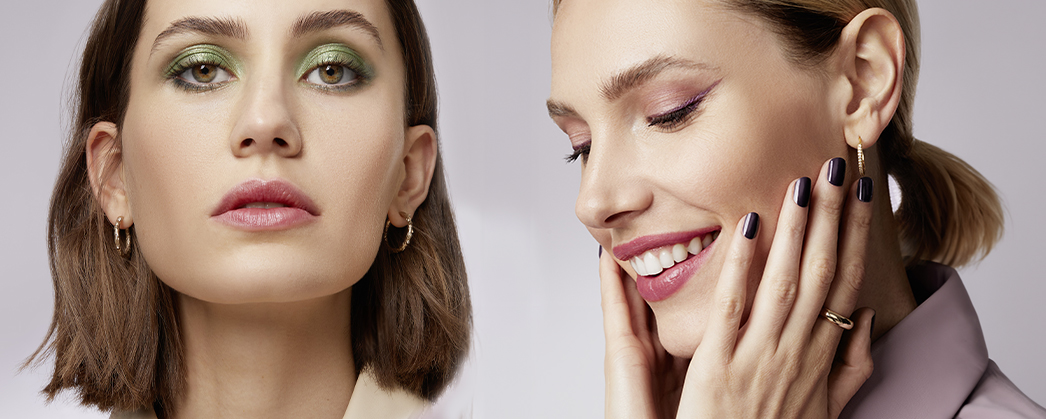 ALCINA uvádí novou podzimní kolekci dekorativní kosmetiky pod názvem Let’s Sparkle, která zaručeně rozzáří i to nejponuřejší podzimní období. Tato kolekce se nese ve znamení metalického lesku a třpytivých částeček a představuje nové odstíny, ale také překvapivé textury.Lipstick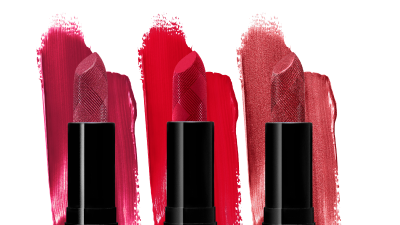 Vysoce krycí rtěnka v odstínech winter berry, cold red a dark rosewoodVysoce pigmentovaná rtěnka, která vás překvapí svou intenzivní a zářivou barvou. Obsahuje pěsticí složky, které dodají rtům hebkost. Rtěnka nevysušuje, zanechává rty dokonale upravené, a navíc vás osloví luxusním provedením s vyraženým vzorkem.Doporučená prodejní cena: 550 Kč / 20,00 €Velvet Kajal Liner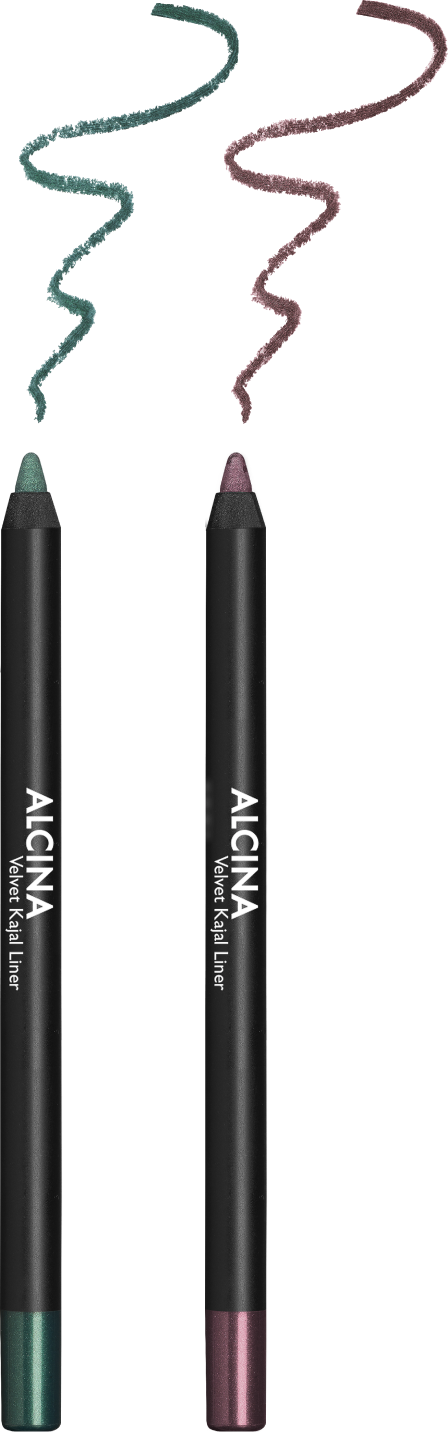 Sametová kajalová tužka v odstínech green a violettKajalová tužka s inovativní sametovou texturou nabízí snadnou a zároveň precizní aplikaci. Vykouzlíte s ní jak přesné linky, tak kouřové líčení – sametová konzistence se výborně roztírá.Doporučená prodejní cena: 280 Kč / 10,60 €Eye Shadow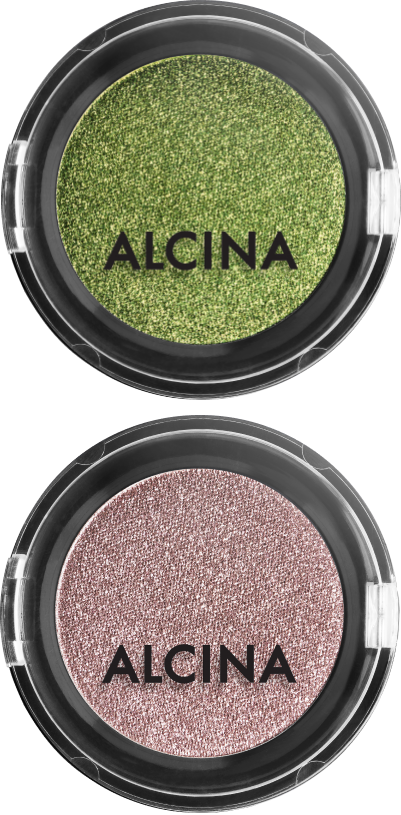 Krémově-pudrové oční stíny v odstínech cosmic green a cosmic roseOční stíny v pudrově-krémové textuře dokonale přilnou k pokožce. Jejich výrazné metalické pigmenty zajistí vynikající barevný výsledek a jsou ideální jak pro decentní, tak výrazné líčení.Doporučená prodejní cena: 400 Kč / 15,00 €Nail Colour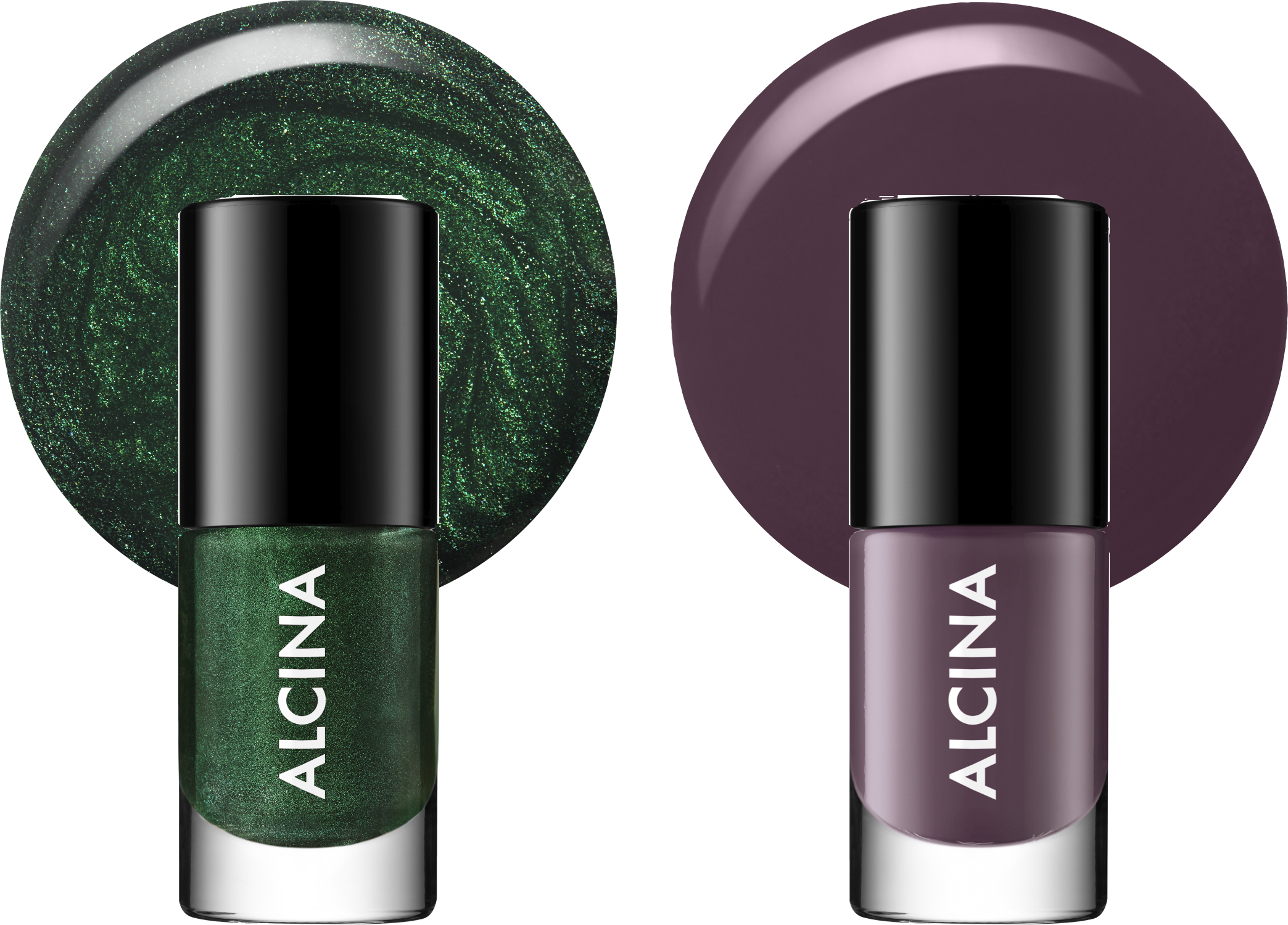 Lak na nehty v odstínech magic green a winter plumNové laky na nehty v okouzlujících trendových barvách nabízí výborné dlouhotrvající krytí. Speciálně tvarovaný štěteček se dokonale přizpůsobí tvaru nehtů a usnadní nanášení, aniž by zanechával šmouhy.Doporučená prodejní cena: 180 Kč / 7,00 €Limitovaná kolekce Let’s Sparkle je k dostání v salonech spolupracujících 
se značkou ALCINA od půlky září 2023.LET’S SPARKLE!